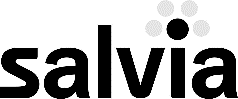 Středisko sociálních služeb,z.ú. Wolkerova alej 92/18, Svitavy __________________________________________________________                                                                                         tel.: 461 535 324               e-mail:salvia@salvia.cz                   www.salvia.czDotazník pro uživatele1.  Jsem uživatel:             s chronickým onemocněním                     senior                                        se zdravotním postižením2. Kromě osobní asistence ještě využívám službu:             žádnou               pečovatelskou službu                odlehčovací službu             stacionář                jinou ……………………………………..3. Osobní asistence probíhá:      ve školském zařízení                              v domácím prostředí4. Službu osobní asistence využívám:            první rok                druhý rok                    třetí rok                 déle 5. Osobní asistence mi pomáhá:    zůstat v domácím prostředí                                    zajišťovat  osobní potřeby    integrovat se ve škole, v zaměstnání                     jiné ………………………...    ulehčovat péči mým blízkým                                 …………………………….     snadnější osobní život                                           ……………………………..6. Ohodnoťte (jako ve škole), jak jste s osobní asistencí spokojeni:               1               2            3           4            57. Ohodnoťte (jako ve škole), jak jste spokojeni s přístupem osobní      asistentky/ asistenta:                  1               2            3           4              58. Ohodnoťte (jako ve škole), jak jste spokojeni se spoluprací se sociálním pracovníkem (pokud chcete, můžete uvést jeho jméno)                           …………………………………………               1               2             3              4            59. Ohodnoťte, jak se Vám daří plnit nastavené cíle v Osobním plánu uživatele:           výborně                                                  dobře, bez větších komplikací           spíše nedaří                                             vůbec nedaříUveďte prosím Váš cíl, který je pro Vás nejdůležitější: ………………………………………………………………………………………………………………………………………………………………………....10. Uveďte Vaše návrhy, připomínky, které by pomohly službu osobní asistence zkvalitnit:…………………………………………………………………………………………………………………………………………………………………………………………………………………………………………………………………………………………………………………………………………………………………………………………………………………………………………Datum vyplnění: